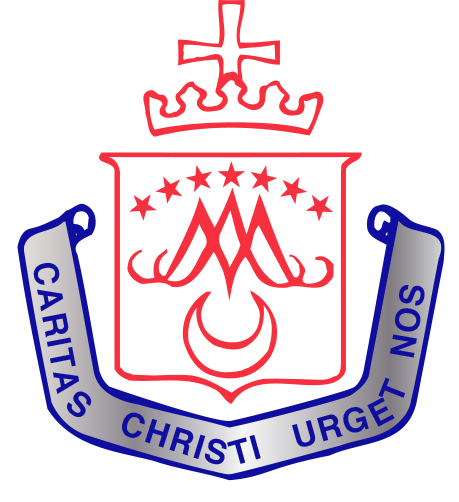                                                                           		            St. Vincent’s Convent Primary School							           St. Mary’s Road,						                        Cork						                        Phone: 021-4306909								                        Email: principal@stvincentsns.ie							           secretary@stvincentsns.ie                        		ENROLMENT FORM 2024/2025Class Junior Infants               	                         3rd class                                    Senior Infant ASD classSenior Infants              	 	         4th class 		            1st Class ASD class                            1st class  	                        5th class              2nd class                                           6th classPupil’s forename:       ______________________  Pupil’s Surname: __________________Gender:         Male                   Female Pupil’s Date of birth:         __________________________________________________________Pupil’s PPSN Number:     ___________________________________________________________Address:       _____________________________________________________________________Eircode:    _______________________________________________________________________Email Address: ______________________________________________Parish:        _______________________________________________________________________Nationality: (as on birth certificate)       ___________________________________________________Religion:         __________________________________________________________________________First language spoken at home:        ________________________________________________________Mother’s Name:  _________________________________ Mobile No. _____________________________Father’s Name: __________________________________ Mobile No. ____________________________Mobile Number for text messages from school:     ____________________________________________Emergency Numbers: (childminder/grandparents/relatives)  __________________________________________________________________________________________________________________________Name of Previous pre-school or school :   ______________________________________Any difficulty with:   hearing 	        vision             speech             other Referral to other agencies:  Has your child been referred to Speech & Language Therapy, Tusla, Psychologist, or a Specialist? _______________________________________________________________________________________________________________________________________________________Dear Parent/Guardian,Thank you for your application to have your child enrolled in St. Vincent’s Convent Primary School for September 2024. Please return a copy of your child’s birth certificate and a signed copy of the Code of behaviour with this form. We look forward to meeting you and your child. _Jan O’ Sullivan _Jan O’ Sullivan, Principal